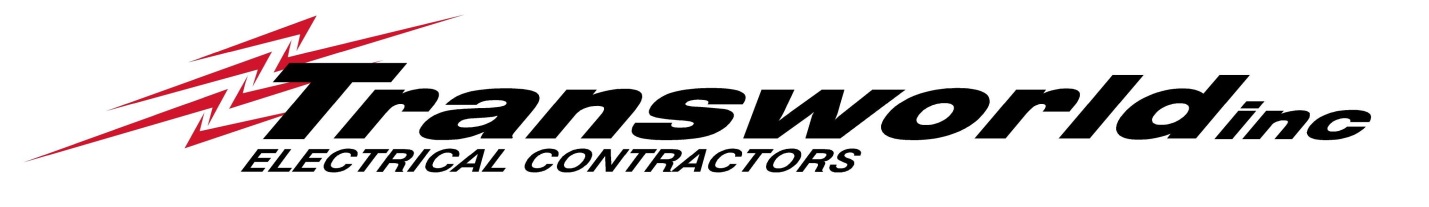 Fire Department Phone Number ___________________________Use the grid above to prepare your fire escape plan. Draw a floor plan of your home, including all windows and doors, and label each sleeping area. Indicate all working smoke alarms, which should be located on every floor of your home and outside of sleeping areas. Plan two routes of escape from every room and mark your family meeting spot, located safely away from your home. Post the escape plans on each level of your home and in locations where overnight guests and others can easily see it. Most importantly, practice your fire escape plan regularly, at least twice a year.